河南省应急管理厅直属事业单位2019年公开招聘工作人员笔试成绩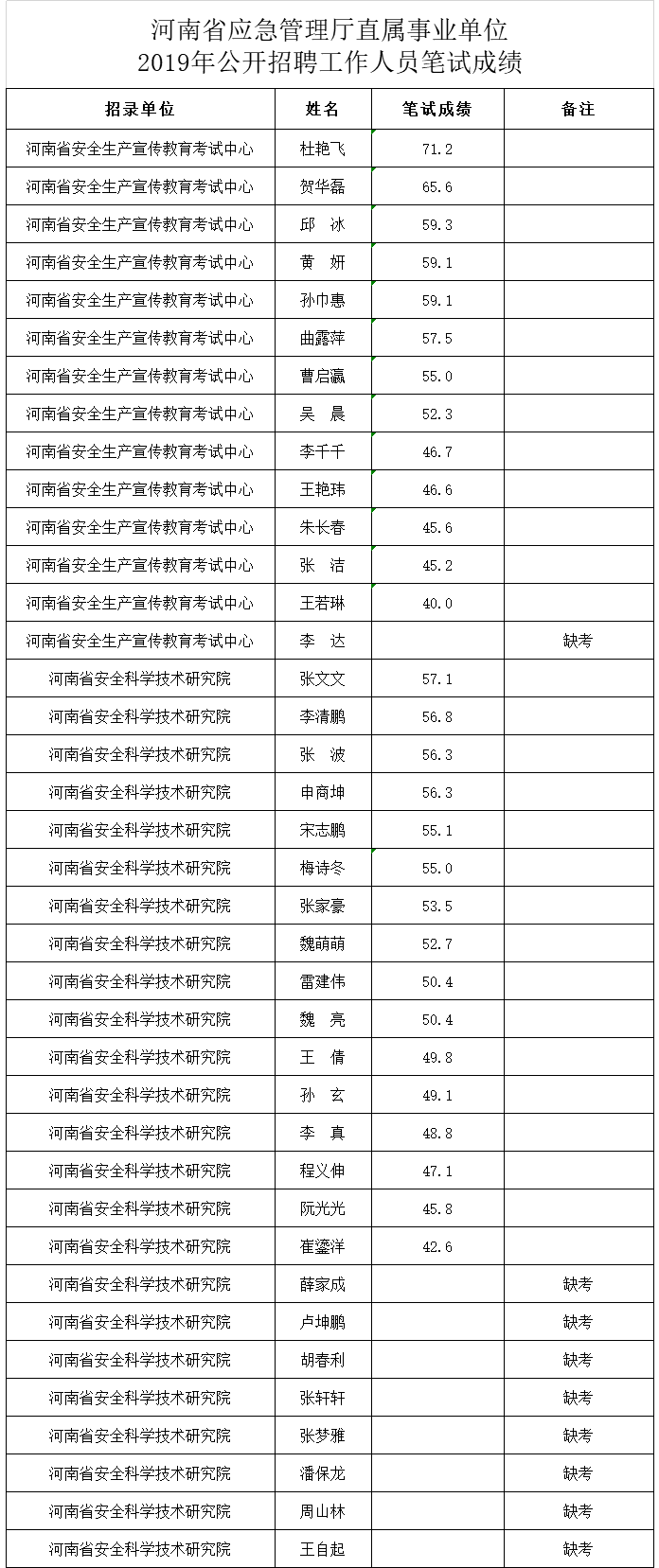 